CSMBC LIFEgroups List by DayFrom February 2024Most LIFEgroups are meeting in-person, some also offer Zoom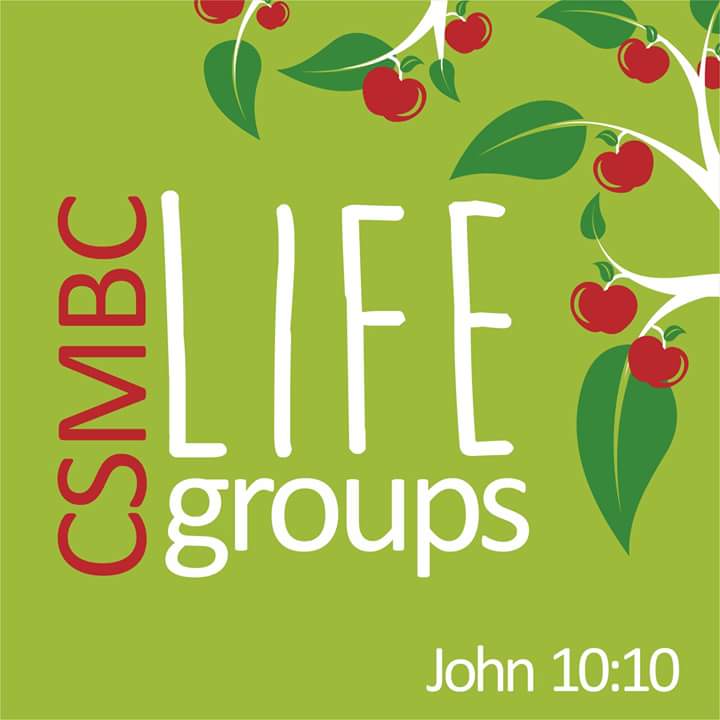 Day/TimeLIFEgroupLeadersLocation                      Monday7.00-8.30pmFirepoolAngela Coakes, Colin Figures(Host Diane Woosley)Canal CourtTauntonMonday 7.30pmHam In-personRob & Kath FelixHam, CSMTuesday 10.30-12.30amOasis (Women only)Emily TomesLubna KirbyVarious homesTuesday 7.30pmCanalsideDavid & Shirley PengillyStoborough Lodge, CSM & Nortoft, Creech HeathfieldTuesday7.30pmNorth CurryEwen & Pam Huffman(Hosts Tim & Pam Walker)North CurryTuesday 7.30pmPuppetsNick & Rachel BirchMonkton HeathfieldTuesday 7.30pmRyeslandRalph & Marjorie Bullock Ryesland Way  CSMWednesday 2.00pm DillonsJackie Perry(Host Phyllis Jones )Homefield Close, CSMWednesday7.30pm EncounterAndrew & Ruth JamesRuishtonWednesday7.30pmHam by Zoom Rob & Kath FelixZoom (Ham, CSM)Wednesday 7.30pmOrchardMark & Judy FoxByCanal CSMWednesday 7.30pmWellingtonLynne Ellis(Hosts Vic & Jeannette Pizzey)Elizabeth Close, WellingtonWednesday7.30pmThe ForgeAndrew & Helen Wallace(Hosts Ben & Suzanne Cavaghan)Cheddon FitzpaineWed / Thurs7.30pmJ24Peter & Kathryn MorganBrian WeightmanWilstock & Stockmoor Villages, North PethertonFriday10.30amPaddockGary & Viv GreifPaddock Close, CSM